ESCOLA _________________________________DATA:_____/_____/_____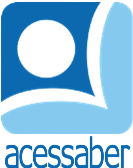 PROF:_______________________________________TURMA:___________NOME:________________________________________________________PROBLEMAS DE SOMA E SUBTRAÇÃOAlex tem um total de 16 camisas. 9 camisas estão no armário e algumas camisas estão no cesto de roupa suja. Quantas camisas estão no cesto? R: Há 15 carros no estacionamento do prédio. Depois que 3 carros saíram, quantos carros ainda estão estacionados?R: Há 5 jogadores de basquete jogando na quadra e alguns jogadores estão sentados no banco. Sabendo que a equipe tem 8 jogadores, quantos jogadores estão no banco?R: Gabriel fez 14 muffins de chocolate. Depois que as crianças comeram alguns muffins e sobraram 7. Quantos Muffins as crianças comeram?R: Tiago tem 3 irmãos mais velhos e algumas irmãs mais novas. Se mãe de Tago tem 6 filhos, quantas irmãs ele tem? R: Sara tinha algumas questões de matemática para resolver no fim de semana. Ela terminou 5 na sexta-feira, 11 no sábado e 8 no domingo. Quantas questões Sara tinha para resolver?R: 